FUNDAÇÃO CULTURAL DE ITAJAÍ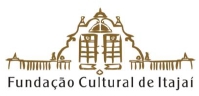 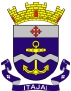 Edital n.º 004/2016/FCIEstabelece procedimento e torna público  o Edital de Concurso de Premiação de Compra de Espetáculos com Entidades Públicas ou Entidades Privadas com ou sem fins lucrativos com a Fundação Cultural de Itajaí.O Superintendente da Fundação Cultural de Itajaí, no uso de suas atribuições previstas   na Lei nº  3240/97 e alterações posteriores, e, ainda:Considerando o disposto na Lei Municipal 4561 de 09 de maio de 2006, alterada pela Lei Municipal nº 6.382 de 09 de setembro de 2013, que institui o projeto Arte nos Bairros  - Apresentações, e dá outras providências, que estabelece procedimento para seleção de projetos a serem contemplados com verba a título de contribuição social através da Compra de Espetáculos de Entidades Públicas ou Privadas com ou sem fins econômicos com a Fundação Cultural de Itajaí, e em conformidade com as condições e exigências neste Edital e seu anexo. RESOLVE:Estabelecer procedimentos e tornar público o Edital de Concurso de Seleção de Projetos a serem contemplados através da Fundação Cultural de Itajaí com a Compra de Espetáculos de Entidades Públicas ou Privadas com ou sem fins econômicos das áreas culturais de Música, Canto Coral, Dança e Teatro.1 – DO PRAZO DAS INSCRIÇÕES1.1 – O prazo para a realização das inscrições será de 05 de janeiro à 20 de janeiro de 2016, no horário de atendimento da Fundação Cultural  de Itajaí, localizada na Rua Antônio Caetano nº 105 - Fazenda / Itajaí – SC.1.2 – Os documentos mencionados no item 05 deverão ser entregues, impressos e assinados em envelope  identificado, no serviço de protocolo da Fundação Cultural de Itajaí, no endereço acima citado na sua totalidade.1.2.1 – O protocolo deverá ser apresentado pelo proponente em 02 (duas) vias, fora da encadernação, devidamente preenchido.1.2.2 – Obrigatório constar por fora do envelope identificado, a etiqueta abaixo, sendo que só será emitido o protocolo se no envelope constar todos os documentos solicitados.EDITAL Nº 006/2016/FCI -  CONCURSO DE SELEÇÃO DE PROJETOS A SEREM CONTEMPLADOS COM A COMPRA DE ESPETÁCULOS NO MUNICÍPIO DE ITAJAÍ1.3 – Serão desconsideradas as inscrições entregues fora do prazo previsto no Edital.2 – DOS RECURSOS FINANCEIROS2.1  - Cada projeto aprovado receberá verba a título de contribuição social no valor abaixo descriminado, bem como deverá executar o número de apresentações contratadas.Serão selecionados:07 (sete) grupos de canto-coral, com 10 (dez) apresentações cada, sendo que cada apresentação será remunerada com o valor de R$ 1.000,00 ( um mil reais).05 (cinco) grupos de dança, com 10 (dez) apresentações cada, sendo que cada apresentação será remunerada com o valor de R$ 1.000,00 ( um mil reais).05 (cinco) grupos de teatro, com 10 (dez) apresentações cada, sendo que cada apresentação será remunerada com o valor de R$ 1.000,00 ( um mil reais).06 (seis) músicos para apresentação solo, com 05 (cinco) apresentações cada, sendo que cada apresentação será remunerada com o valor de R$ 400,00 (quatrocentos reais).06 (seis) duplas musicais, com 05 (cinco) apresentações de R$ 800,00 cada (oitocentos reais).06 (seis) trios musicais, com 05 (cinco) apresentações de R$ 1.200,00 (um mil e duzentos reais) cada.02 (dois) grupos de arte popular, com apresentações folclóricas, com 05 (cinco) apresentações cada de R$ 1.200,00 (um mil e duzentos reais).3 – VIGÊNCIA3.1 – O presente Edital possui prazo de validade até 31/12/2016 a contar da data da publicação do resultado definitvo da seleção, no Diário Oficial do Município, podendo ser prorrogado por igual período mediante decisão motivada, a ser exarada pelo Superintendente da Fundação Cultural de Itajaí.4 – DO OBJETO4.1 O presente Edital visa apoiar grupos e artistas locais divididos nas categorias abaixo:4.1.1 – grupos de canto-coral4.1.2 – grupos de dança4.1.3 -  grupos de teatro4.1.4 – músicos ( solo, dupla e trio)4.1.5 – grupos de artes populares – folclore5 – DA DOCUMENTAÇÃO OBRIGATÓRIA PARA INSCRIÇÃO DOS PROJETOS:5.1 – GERAL:a) Formulário de inscrição do projeto: deve conter a descrição da apresentação, objetivo, público alvo quantificado, justificativa para realização, programação. b) Cópia autenticada do cartão de CNPJ;c) Certidão Negativa da Receita Municipal;d) Estatuto Autenticado do Grupo ou Companhia ou contrato social.e) Comprovante de atividades no Municipio de Itajaí  de no mínimo dois anos.5.2 – DA DOCUMENTAÇÃO ESPECÍFICA POR ÁREA:            É indispensável à apresentação do projeto, sob pena de indeferimento imediato, os seguintes itens:TeatroI – Ficha de inscrição preenchida;II – Sinopse do espetáculo;III – ficha técnica do espetáculo;IV – Fotos do espetáculo;V – Gravação do espetáculo em DVD ou VHS.DançaI – Ficha de inscrição preenchida;II – Sinopse do espetáculo ou coreografias;III – Ficha técnica do espetáculo;IV – Fotos da companhiaV – Gravação do espetáculo ou coreografias em DVD ou VHS.MúsicaI – Ficha de inscrição preenchida;II – Repertório a ser apresentado;III – Ficha técnica da apresentação. Arte Popular – Folclore                 I – Ficha de inscrição preenchida; II – Sinopse do espetáculo;III – Ficha técnica do espetáculo;IV – Fotos do espetáculoV – Gravação do espetáculo em DVD ou VHS.6 – DAS CONDIÇÕES DE PARTICIPAÇÃO6.1 – Fica vedada a participação de espetáculos que ainda não estrearam.6.2 – Os grupos selecionados se apresentarão em locais alternativos, e não apenas no Teatro Municipal de Itajaí conforme cronograma da Fundação Cultural.6.3 – O material de cena, o som, o transporte e a divulgação dos eventos será de responsabilidade dos grupos, podendo a Fundação Cultural utilizar a mídia institucional para a divulgação dos eventos.6.4 – O recebimento da verba que trata o art. 3º da Lei 4561, de 09 de maio de 2006, fica condicionado à apresentação de nota fiscal correspondente, caso a caso, na Fundação Cultural de Itajaí.6.5 – Os grupos selecionados deverão se apresentar conforme descrito na categoria em que estiver inscrito com datas e locais determinados pela Fundação Cultural de Itajaí.7 – EXIGÊNCIAS DO EDITAL7.1 – A não apresentação de quaisquer dos documentos elencados no item 5 ou em desacordo com o estabelecido neste Edital implicará no indeferimento da inscrição.7.2 – O encaminhamento da inscrição para concorrer ao Edital Compra de Espetáculos implica prévia e integral concordância com as normas deste Edital.7.3 – Cada proponente poderá inscrever apenas 01 (um) projeto e numa única categoria. As iniciativas inscritas simultaneamente em mais de uma categoria do presente Edital serão automaticamente desclassificadas.7.4 – A constatação de irregularidades nos documentos arrolados no item 5 importa na desclassificação da inscrição a qualquer tempo, com a obrigação de devolução do valor do prêmio corrigido, sem prejuízo das demais cominações penais, civis e administrativas, prescritas em lei.7.5 – Será desclassificada a proposta em que qualquer dos proponentes apresentarem pendência, inadimplência ou falta de prestação de contas junto a qualquer órgão público, vinculado direta ou indiretamente a Prefeitura Municipal de Itajaí.8 – DA SELEÇÃO E DO JULGAMENTO8.1 – Fica a Fundação Cultural de Itajaí responsável pelo julgamento e seleção dos projetos de que trata este Edital, cuja decisão tem caráter irrecorrível, em conformidade com o artigo 8º da Lei Municipal nº 4561 de 09 de maio de 2006.8.2 – A avaliação dos projetos será realizada pelo Conselho Deliberativo da Fundação Cultural de Itajaí.8.3 – Serão adotados os seguintes critérios de pontuação para efeito de julgamento:8.3.1 – Qualidade da programação do espetáculo cultural (0 a 10 pontos) – Será analisada a capacidade técnica do grupo, no que tange a Cenografia, Texto e Histórico do grupo e dos artistas participantes, bem como se as justificativas e ações para sua realização alcançam o público – alvo desejado e se a troca de saberes está sendo contemplada na proposta.8.3.2 – Regularidade do grupo (0 a 10 pontos) – O tempo de existência e de regularidade da associação, bem como o tempo de atuação / existência, comprovada do proponente.8.3.3 – Interação entre a comunidade (0 a 10 pontos) – Será analisado o quanto o Espetáculo amplia e apronfunda as relações da Comunidade, bem como as descrições e justificativas.8.3.4 – Quantidade de público alvo (0 a 10 pontos) – A estimativa de público e suas características terão pontuação. A apresentação do detalhamento de como serão alcançadas os públicos é indicador determinante.8.3.5 – Característica inovadora do Espetáculo (0 a 10 pontos) – Será analisado na proposta de realização dos Espetáculos, as características inovadoras no que tange ao tema, a linguagem e o formato.8.3.6 – Havendo empate entre as propostas, será promovido o desempate, com prioridade para a iniciativa que obtiver maior pontuação sucessivamente nos critérios 8.3.1 e 8.3.2 nesta ordem, estabelecidos neste sub item.9 – DA DIVULGAÇÃO9.1 – A Fundação Cultural de Itajaí publicará no Diário Oficial do Município a relação de projetos contemplados.10 – DA OBRIGAÇÃO DOS PROJETOS CONTEMPLADOS10.1 – Encaminhar relatório de apresentações para a Fundação Cultural de Itajaí, de acordo com as datas determinadas pela mesma, juntamente com a declaração do responsável pelo local comprovando a realização do espetáculo. O não cumprimento deste item inviabilizará a participação do proponente em outros editais da Fundação Cultural de Itajaí.10.2 – Inserir as marcas da Prefeitura de Itajaí e da Fundação Cultural de Itajaí, em suas publicações e/ou espaços comunicativos, bem como em todos os atos de promoção e divulgação de acordo com os padrões de identidade visual, fornecidos pela Fundação Cultural de Itajaí.10.3 – É vedada às partes a utilização de nomes, símbolos ou imagens que caracterizem promoção pessoal de autoridades ou servidores públicos.10.4 – As apresentações realizadas sem a prévia determinação/autorização expressa da Fundação Cultural, via ofício, não recebrão o repasse correspondente.11 – DAS DISPOSIÇÕES GERAIS11.1 – Os prazos previstos neste edital somente se iniciam e vencem em dia de normal expediente da Fundação Cultural de Itajaí, caso em que será prorrogado para o primeiro dia útil subsequente.11.2 – Todos os documentos encaminhados à Fundação Cultural de Itajaí, referentes a este Edital, passarão a fazer parte dos acervos do Centro de Documentação e Memória da Fundação Genésio Miranda Lins, para fins de pesquisa, documentação e mapeamento da produção sócio-cultural e sócio-educativa brasileira, razão pela qual não serão devolvidas aos proponentes.11.3 – O proponente deverá manter atualizados os seus dados cadastrais enquanto estiver participando do processo seletivo.11.4 – A Fundação Cultural de Itajaí se reserva ao direito de realizar comunicações, solicitar documentos ou informações aos proponentes, por meio eletrônico, exceto as informações ou convocações que exijam publicações na imprensa oficial.11.5 – O presente Edital ficará à disposição dos interessados no portal da Fundação Cultural de Itajaí, em http:// www.fundacaocultural.itajai.sc.gov.br11.6 – Os casos omissos e as dúvidas surgidas no presente Edital, nas fases habilitação e execução de seu objeto, serão resolvidos pelo Superintendente da Fundação Cultural de Itajaí, ressalvada a competência da Conselho Deliberativo da Fundação Cultural de Itajaí para dirimir procedimento, formas e critério de julgamento na ausência da disposição editalícia.11.7 – Não serão aceitas modificações ou substituições de dados e de anexos ao projeto depois de finalizada a inscrição.Itajaí (SC), 09 de dezembro de 2015                                                      Carlos Eduardo Lopes                                 Superintendente da Fundação Cultural de ItajaíANEXOS DO EDITAL COMPRA DE ESPETÁCULOS 2016ANEXO 11. IDENTIFICAÇÃO DO PROJETO2. IDENTIFICAÇÃO DO PROPONENTE3.Relatório de atividades: 4. JUSTIFICATIVA DO PROJETO5. OBJETIVO(S) DO PROJETO 6. DESCRIÇÃO COMPLETA DO OBJETO A SER EXECUTADO (Componentes, Cenografia, Textos, Repertório, Coreografias, Músicas, Figurinos e Concepção Cênica)ANEXO 2DECLARAÇÃOEu, _______________________________________________________, brasileiro (a), inscrito no CPF n.º_______________________ (representante da instituição) ______________________ e portador da Carteira de Identidade n.º _____________________ residente e domiciliado ___________________________________________________________________________, declaro para os devidos fins, que a instituição ________________________________________________tem sede e está em atividade cultural no mínimo, há 02 (dois) anos no Município de Itajaí – Santa Catarina.Por ser expressão da verdade firmo a presente Declaração.________________________________________________Assinatura do Responsável pela InstituiçãoTestemunhaNome:____________________________________________________________________________ CPF:______________________RG:__________________________Telefone:___________________Endereço:__________________________________________________________________________________________________________________________________________________________Assinatura: ______________________________________________________________________Itajaí, ________de _______________de 2016.Título do EspetáculoPESSOA JURÍDICAPESSOA JURÍDICAPESSOA JURÍDICAPESSOA JURÍDICADe direito público (   )De direito privado s/ fins lucrativos(  )De direito privado s/ fins lucrativos(  )De direito privado c/ fins lucrativos (  )ENTIDADE:ENTIDADE:ENTIDADE:C.N.P.J.:ENDEREÇO:ENDEREÇO:ENDEREÇO:ENDEREÇO:MUNICÍPIO:UF:UF:CEP:TELEFONES:(47) TELEFONES:(47) CELULAR:(47) EMAIL:DIRIGENTE:DIRIGENTE:DIRIGENTE:FUNÇÃO:CI:ÓRGÃO EXPEDIDOR:ÓRGÃO EXPEDIDOR:CPF:a) Histórico da Instituiçãob) Curriculum Resumido dos ComponentesDECLARAÇÃO DE PARENTESCODECLARAÇÃO DE PARENTESCOIDENTIFICAÇÃOIDENTIFICAÇÃONome:CPF:Nome da Empresa:CNPJ:Função do(a) declarante(a) na Empresa:Telefone de contato:DECLARAÇÃODECLARAÇÃO		Declaro, sob as penas da lei, para fins de contratação direta ou por dispensa ou por inexigibilidade de licitação, que a pessoa física/jurídica supra identificada:		(  ) não possui sócio/empregado que seja cônjuge, companheiro(a) ou parente em linha reta, colateral ou por afinidade, até terceiro grau, inclusive, do Prefeito, do Vice-Prefeito, dos Secretários e cargos assemelhados ou de servidor da Administração Pública direta e indireta investido em cargo de direção, chefia ou assessoramento, em exercício na Administração Pública direta e indireta do Município de Itajaí.		(  ) possui sócio/empregado que seja [   ] cônjuge ou companheiro(a) e/ou [  ] parente em linha reta ou colateral ou por afinidade, até o terceiro grau, inclusive, do Prefeito, do Vice-Prefeito, dos Secretários e cargos assemelhados ou de servidor da Administração Pública direta e indireta investido em cargo de direção, chefia ou assessoramento, em exercício na Administração Pública direta e indireta do Município de Itajaí, a seguir indicado(a):		Declaro, sob as penas da lei, para fins de contratação direta ou por dispensa ou por inexigibilidade de licitação, que a pessoa física/jurídica supra identificada:		(  ) não possui sócio/empregado que seja cônjuge, companheiro(a) ou parente em linha reta, colateral ou por afinidade, até terceiro grau, inclusive, do Prefeito, do Vice-Prefeito, dos Secretários e cargos assemelhados ou de servidor da Administração Pública direta e indireta investido em cargo de direção, chefia ou assessoramento, em exercício na Administração Pública direta e indireta do Município de Itajaí.		(  ) possui sócio/empregado que seja [   ] cônjuge ou companheiro(a) e/ou [  ] parente em linha reta ou colateral ou por afinidade, até o terceiro grau, inclusive, do Prefeito, do Vice-Prefeito, dos Secretários e cargos assemelhados ou de servidor da Administração Pública direta e indireta investido em cargo de direção, chefia ou assessoramento, em exercício na Administração Pública direta e indireta do Município de Itajaí, a seguir indicado(a):Nome:Nome:Cargo:Órgão de Lotação:Grau de Parentesco:Grau de Parentesco:Local:								Data:Local:								Data:Assinatura do Declarante:Assinatura do Declarante: